 10 min FitnessName:  									Target HR (10sec):  		Round 1:  (Warm Up) Do each exercise for 30seconds.  Time will start when most people are ready to go.  When we are finished we will check our heart rates.  Round 2: Do each exercise for 60seconds.  Time will start when most people are ready to go.  When we are finished we will check our heart rates.  NOTE:  Do Side planks on each side for ½ the time given (15sec/30sec)NOTE:  Do as many as you can, or hold as long as you can, then rest for 10sec and continue.  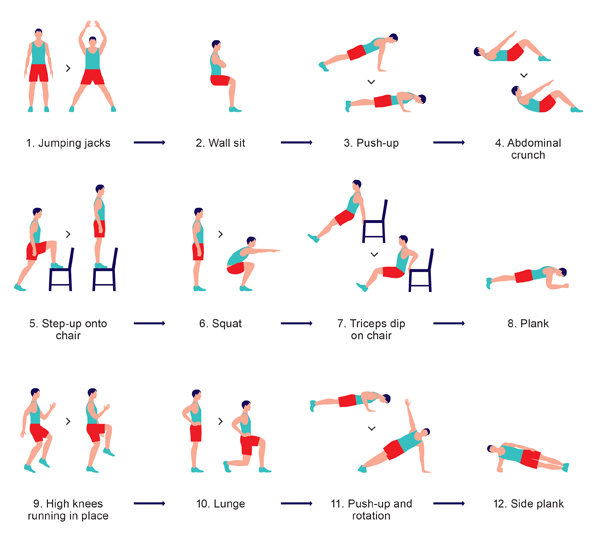 